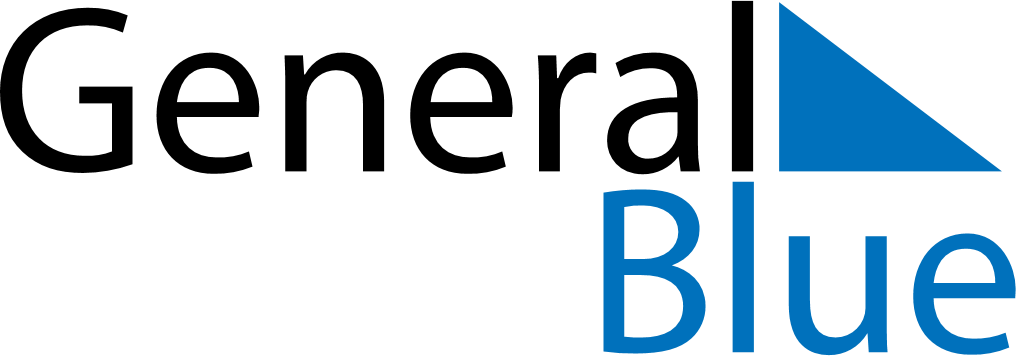 July 2023July 2023July 2023July 2023United StatesUnited StatesUnited StatesMondayTuesdayWednesdayThursdayFridaySaturdaySaturdaySunday11234567889Independence Day10111213141515161718192021222223242526272829293031